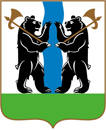 АДМИНИСТРАЦИЯ ЯРОСЛАВСКОГО МУНИЦИПАЛЬНОГО РАЙОНАПОСТАНОВЛЕНИЕ31.08.2017                                                                                                                            № 3178Об утверждении перечня муниципальных услуг, предоставляемых Администрацией ЯМРВ целях реализации требований Федерального закона                                     от 27 июля 2010 года № 210-ФЗ «Об организации предоставления государственных и муниципальных услуг» и предоставления гражданам и организациям полной информации об условиях и порядке оказания муниципальных услуг, Администрация района  п о с т а н о в л я е т:1. Утвердить перечень муниципальных услуг, предоставляемых Администрацией Ярославского муниципального района, в новой редакции согласно приложению.2. Отделу информационных технологий управления делами Администрации ЯМР  обеспечить размещение перечня на официальном сайте Администрации Ярославского муниципального района.3.Признать утратившим силу постановление Администрации Ярославского муниципального района от 14.08.2017 № 3020 «Об утверждении перечня муниципальных услуг, предоставляемых Администрацией Ярославского муниципального района».4.Опубликовать постановление в газете «Ярославский агрокурьер».5.Контроль за исполнением постановления возложить на заместителя Главы Администрации ЯМР по внутренней политике А.А. Сучкова.6.Постановление вступает в силу с момента опубликования.Глава Ярославскогомуниципального района                                                         Н.В. Золотников                                                                                                                                                               ПРИЛОЖЕНИЕ                                                                                                                                                               к постановлению                                                                                                                                                               Администрации ЯМР                                                                                                                                                               от  31.08.2017 № 3178ПЕРЕЧЕНЬ муниципальных услуг, предоставляемых Администрацией Ярославского муниципального района,в новой редакции Список используемых сокращений и обозначенийКУМИ - комитет по управлению муниципальным имуществом Администрации ЯМРМКУ «МФЦР»ЯМР – муниципального казенное учреждение «Многофункциональный центр развития» ЯМРУФиСЭР - управление финансов и социально-экономического развития Администрации ЯМР№п/п Номер муници-пальной услуги для каждогоструктурного подразделенияСтруктурное подразделение, ответственное за предоставление муниципальной услуги Наименование муниципальной услуги Поставщикмуниципальной услуги 1 2 3 4 5 11Управление образования Администрации ЯМРИтоговая аттестация выпускников прошлых летУправление образования Администрации ЯМР22Управление образования Администрации ЯМРПрием заявления о постановке на учет для зачисления в образовательную организацию, реализующую основную общеобразовательную программу дошкольного образования (детские сады) Управление образования Администрации ЯМР31Управление труда и социальной поддержки населения Администрации ЯМРВключение в реестр местных общественных объединений ветеранов, инвалидов и иных общественных организаций социальной направленности, имеющих право на финансовую поддержкуУправление труда и социальной поддержки населения Администрации ЯМР42Управление труда и социальной поддержки населения Администрации ЯМРПредоставление единовременной адресной материальной помощи гражданам, оказавшимся                    в трудной жизненной ситуацииУправление труда и социальной поддержки населения Администрации ЯМР51Управление развития АПК, экологии и природопользования Администрации ЯМРОрганизация по требованию населения общественных экологических экспертизОтдел экологии и природопользования управления развития АПК, экологии и природопользованияАдминистрации ЯМР62Управление развития АПК,экологии и природопользования Администрации ЯМРСоздание условий для расширения рынка сельскохозяйственной продукции, сырья и продовольствияФинансово-экономический отдел управления развития АПК,экологии и природопользования Администрации ЯМР73Управление развития АПК, экологии и природопользования Администрации ЯМРОсуществление муниципального контроля за использованием и охраной недр при добыче общераспространенных полезных ископаемых, а также при строительстве подземных сооружений,не связанных с добычей полезных ископаемых на территории Ярославского муниципального района Отдел экологии и природопользования управления развития АПК, экологии и природопользованияАдминистрации ЯМР81Управление финансови социально-экономического развития   Администрации ЯМРПредоставление субсидий субъектам малого                 и среднего предпринимательстваОтдел социально-экономического развитияУФиСЭР Администрации ЯМР91Управление делами Администрации ЯМРИсполнение запросов пользователей – физических и юридических лиц по архивным документамАрхивный отдел управления делами Администрации ЯМР102Управление делами Администрации ЯМРВыдача архивных документов пользователям для работы в читальном зале архиваАрхивный отдел управления делами Администрации ЯМР113Управление делами АдминистрацииЯМРОрганизация установления, прекращения, приостановления, возобновления, расчета, перерасчета и выплаты пенсий за выслугу лет гражданам, замещавшим  муниципальные должностиОтдел муниципальной службы, организационной работы и связям  с общественностью управления делами Администрации ЯМР124Управление делами АдминистрацииЯМРВыдача разрешения на вступление в брак лицам, достигшим возраста шестнадцати летЮридический отдел управления делами Администрации ЯМР131КУМИ Администрации ЯМРПредоставление в собственность, постоянное (бессрочное) пользование, в безвозмездное пользование, аренду земельных участков                    из состава земель, государственная собственность на которые не разграничена, юридическим лицам и гражданамКУМИАдминистрации ЯМР142КУМИ Администрации ЯМРПредоставление информации о форме собственности на недвижимое и движимое имущество, земельные участки, находящиеся                 в собственности ЯМРКУМИАдминистрации ЯМР153КУМИ Администрации ЯМРПредоставление информации об объектах недвижимого имущества, находящихся                        в муниципальной собственности ЯМР                            и предназначенных для сдачи в арендуКУМИАдминистрации ЯМР164КУМИ Администрации ЯМРПередача в аренду муниципального имущества казныКУМИАдминистрации ЯМР175КУМИ Администрации ЯМРЗаключение договоров найма специализированных жилых помещенийКУМИАдминистрации ЯМР186КУМИ Администрации ЯМРВыдача разрешений на установку рекламных конструкций на территории ЯМРКУМИАдминистрации ЯМР197КУМИ Администрации ЯМРЗаключение договора на установку и эксплуатацию рекламной конструкции на земельном участке, здании или ином недвижимом имуществе, находящемся в муниципальной собственности ЯМРКУМИАдминистрации ЯМР208КУМИ Администрации ЯМРЗаключение договоров купли-продажи арендуемого недвижимого имущества                            с субъектами малого и среднего предпринимательства в порядке реализации ими преимущественного права на приобретение арендованного имуществаКУМИАдминистрации ЯМР219КУМИ Администрации ЯМРПостановка на учет граждан, желающих бесплатно приобрести в собственность  земельные участки, государственная собственностьна которые не разграниченаКУМИАдминистрации ЯМР2210КУМИ Администрации ЯМРПостановка на учет граждан, желающих бесплатно приобрести в собственность  земельные участки, находящиеся в муниципальной собственностиКУМИАдминистрации ЯМР2311КУМИ Администрации ЯМРВыдача разрешения на использование земель и земельных участков, государственная собственность на которые не разграничена, без предоставления земельных участков и установления сервитутаКУМИАдминистрации ЯМР2412КУМИ Администрации ЯМРВыдача  разрешения на использование земель и земельных участков, находящихся в муниципальной собственности, без предоставления земельных участков и установления сервитутаКУМИАдминистрации ЯМР2513КУМИ Администрации ЯМРПредоставление земельных участков, государственная собственность на которые не разграничена, в собственность без проведения торгов, за исключением предоставления земельных участков в собственность гражданам, имеющим право на бесплатное предоставление земельных участковКУМИАдминистрации ЯМР2614КУМИ Администрации ЯМРПредоставление земельного участка, находящегося в муниципальной собственности,            в собственность гражданам, имеющим право на бесплатное предоставление земельного участкаКУМИАдминистрации ЯМР2715КУМИ Администрации ЯМРПрекращение права постоянного (бессрочного) пользования, права пожизненного наследуемого владения земельными участками, находящимися              в муниципальной собственностиКУМИАдминистрации ЯМР2816КУМИ Администрации ЯМРПредоставление земельных участков, государственная собственность на которые                 не разграничена, в постоянное (бессрочное) пользование, безвозмездное пользованиеКУМИАдминистрации ЯМР2917КУМИ Администрации ЯМРПредоставление муниципальной услуги по предоставлению земельных участков, находящихся в муниципальной собственности,           в постоянное (бессрочное) пользование, безвозмездное пользованиеКУМИАдминистрации ЯМР3018КУМИ Администрации ЯМРПредоставление земельного участка, государственная собственность на который не разграничена, в собственность гражданам, имеющим право на бесплатное предоставление земельного участкаКУМИАдминистрации ЯМР3119КУМИ Администрации ЯМРПредоставление земельных участков, находящихся в муниципальной собственности, в собственность без проведения торгов, за исключением предоставления земельных участков в собственность гражданам, имеющим право на бесплатное предоставление земельных участковКУМИАдминистрации ЯМР3220КУМИ Администрации ЯМРПеревод земель или земельных участков в составе таких земель из одной категории в другую (за исключением земель  сельскохозяйственного назначения)КУМИАдминистрации ЯМР3321КУМИ Администрации ЯМРУтверждение схемы расположения земельного участка или земельных участков на кадастровом плане территорииКУМИАдминистрации ЯМР3422КУМИ Администрации ЯМРПредварительное согласование предоставления земельного участкаКУМИАдминистрации ЯМР3523КУМИ Администрации ЯМРПроведение проверок при осуществлении муниципального земельного контроля в границах поселений на территории сельских   поселений Ярославского муниципального районаКУМИАдминистрации ЯМР361МКУ «Центр земельных ресурсов ЯМР»Предоставление земельного участка, находящегося в муниципальной собственности Ярославского муниципального района,  в аренду без проведения торговМКУ «Центр земельных ресурсов ЯМР»372МКУ «Центр земельных ресурсов ЯМР»Предоставление земельных участков, государственная собственность на которые не разграничена, в аренду без проведения торговМКУ «Центр земельных ресурсов ЯМР»381МКУ «МФЦР»ЯМРПредоставление сведений, содержащихся в информационной системе обеспечения градостроительной деятельности Администрации ЯМРМКУ «МФЦР»ЯМР391Отдел архитектуры и градостроительства Администрации ЯМРВыдача разрешений на строительство Отдел архитектуры и градостроительства Администрации ЯМР402Отдел архитектуры и градостроительства Администрации ЯМРВыдача разрешений на ввод объектов                              в эксплуатациюОтдел архитектуры и градостроительства Администрации ЯМР413Отдел архитектуры и градостроительства Администрации ЯМРВыдача градостроительного плана земельного участкаОтдел архитектуры и градостроительства Администрации ЯМР424Отдел архитектуры и градостроительства Администрации ЯМРВыдача актов освидетельствования проведения основных работ по строительству (реконструкции) объектов индивидуального жилищного строительства, осуществляемому с привлечением средств материнского (семейного) капиталаОтдел архитектуры и градостроительства Администрации ЯМР